Финальный этап 28-30 апреля 2017 года28 апреля – день приезда   команд№НаименованиекомандыСланцыВолховГатчинаВсеволожск-2ВыборгТихвино1Сланцы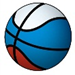 95:632Волхов63:953Гатчина54:524Всеволожск-252:545Выборг66:516Тихвин51:66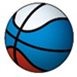 29 апреля30 апреля10.00 Волхов - Гатчина9.30  Сланцы - Выборг11.30 Всеволожск-2 - Выборг11.00 Тихвин - Гатчина13.00 Сланцы - Тихвин12.30 Волхов – Всеволожск-215.00 Выборг - Гатчина14.30 Сланцы - Гатчина16.30 Тихвин - Волхов16.00 Выборг - Волхов18.00 Всеволожск-2 - Сланцы17.30 Тихвин – Всеволожск -2